PHYSICAL SECTION ACTIVITY LOG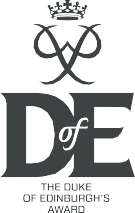 Notes:If extra space is needed, use an additional log.This Activity Log is only a personal record of the time you spend on your activities for each section.Remember to add this information, along with scans, photographs etc. (as high resolution jpegs) as evidence into eDofE.Download extra copies of this Activity Log, plus logs for the other sections, from www.eDofE.org orwww.DofE.org/go/downloadsFor Expedition/Residential records, please refer to the Keeping Track booklet.You can ask your Assessor, Leader, instructor, trainer, coach, mentor etc. to initial each entry.DateWhat you didHoursInitialsDateWhat you didHoursInitials